Massachusetts Department of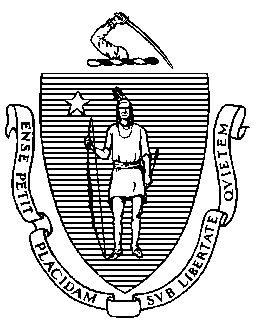 Elementary and Secondary Education75 Pleasant Street, Malden, Massachusetts 02148-4906	       Taleefoon: (781) 338-3000                                                                                                                 TTY: N.E.T. Relay 1-800-439-2370Xaqiijinta Dhakhtarka ee Sababaha Caafimaadka ee Ardaygu u eg yahay inuu ku sii Nagaado Guriga, Cisbitaalka, ama Guriga Kalkaalinta Caafimaadka Carruurta In ka badan 60 Maalmood oo Iskooll ahXeerarka Iskoolka Hoose iyo Sare ee Massachusetts, 603 CMR 28.04(4) wuxuu bixiyaa:Haddii, aragtida dhakhtarka ardayga,,  u qalma waxay u badan tahay inuu guriga joogo, cisbitaal, ama guriga lagu xannaaneeyo carruurta sababo caafimaad awgood  in ka badan 60 maalmood oo iskool sannad iskooleed kasta,,Maamulaha waxbarashada gaarka ah waa inuu, iyada oo aan dib loo dhigin,isugu yeera koox  si ay uga fiirsadaan baahiyaha qiimeynta iyo, haddii ay habboon tahay, in wax laga beddelo IEP-ga jira ama la horumariyo IEP cusub oo ku habboon duruufaha gaarka ah ee ardayga.KU SOO CELI FOOMKAAN OO DHAMAYSTIRAN DEGMADA ISKOOLKAAGAWaxaan xaqiijinayaa inay u badan tahay inay caafimaad ahaan lagama maarmaan tahay in ardayga kor ku xusan uu joogo: □ Guriga ama □Cisbitaalka ama □Guriga xanaanada carruurta ama □ Isku darka sadexda Muddo ka badan 60 maalmood oo iskool sannad-iskooleedka.Ciladaha caafimaad iyo sababta (yada) ardaygu waa inuu ku sugnaadaa guriga, isbitaalka, guriga kalkaalinta carruurta, ama haddii kale uusan awoodin inuu iskoolka u aado sababo caafimaad awgood:Taariikhda ardayga la seexiyay cisbitaalka ama guriga daryeelka caafimaadka carruurta, ama lagu bilaabay daaweynta guriga: ____________________□ Ardayga waxaa laga filayaa inuu joogo guriga, isbitaalka, ama guriga lagu xanaaneeyo carruurta inta ka harsan sanad iskooleedka xaaladda caafimaad darteed, ama □ Ardayga waxaa la filayaa inuu ku laabto iskoolka (Taariikhda waa in la shegaa)__________________. (Haddii ay jirto baahi caafimaad oo sii socota oo ka dambaysa taariikhdan, waalidka ardayga ama mas'uulka ayaa u gudbin kara degmada iskoolka foom cusub oo saxeexan oo ka socda dhakhtarka si loo xaqiijiyo baahida loo qabo in la sii wado bixinta adeegyada waxbarashada ee guriga, isbitaalka, iyo / ama guriga daryeelka carruurta.) Dhaarta Dhakhtarka ee Baahiyaha Caafimaad ee Ardayga ee Adeegyada Waxbarashada ee Guriga, Cusbitaalka ama Guriga Kalkaalinta CarruurtaAnigu waxaan ahay dhakhtarka kor ku xusan ee dhakhaatiirta daweynta waxaanan mas'uul ka ahay daryeelka caafimaad ee ardayga. Waxaan halkan ku cadeynayaa in ardaygu waxay u badan tahay nagaado guriga, cisbitaal, ama guriga daryeelka carruurta lagu xannaaneeyo muddo ka badan 60 maalmood oo iskool sannad iskooleed, ama ku saleysan soo noqnoqoshada oo iskuugu aruuri doonto in ka badan 60 maalmood oo iskool inta lagu gudajiro sanad iskooleedka, sababaha caafimaad ee kor lagu soo sheegay. Saxiixa Dhakhtarka: ________________________________Taarikh: ______________________________________________Fadlan la soco in, haddii macluumaad dheeri ah loo baahdo, iskoolka degmada ayaa laga yaabaa inuu soo raadsado oggolaansho waalidnimo oo kula soo xariiro dhaqtarka daaweynaya.KU SOO CELI FOOMKAAN OO DHAMAYSTIRAN DEGMADA ISKOOLKAAGAMacluumaad dheeraad ah waxaa laga heli karaa Hagaha Su'aasha iyo Jawaabta ee Ku Saabsan Hirgelinta Adeegyada Waxbarashada ee Guriga ama Isbitaalka.Jeffrey C. RileyGudoomiye